QuestionnaireBulle SportiveNom :Prénom :Age :Entourez les zones du corps où vous avez des douleurs ou des tensions :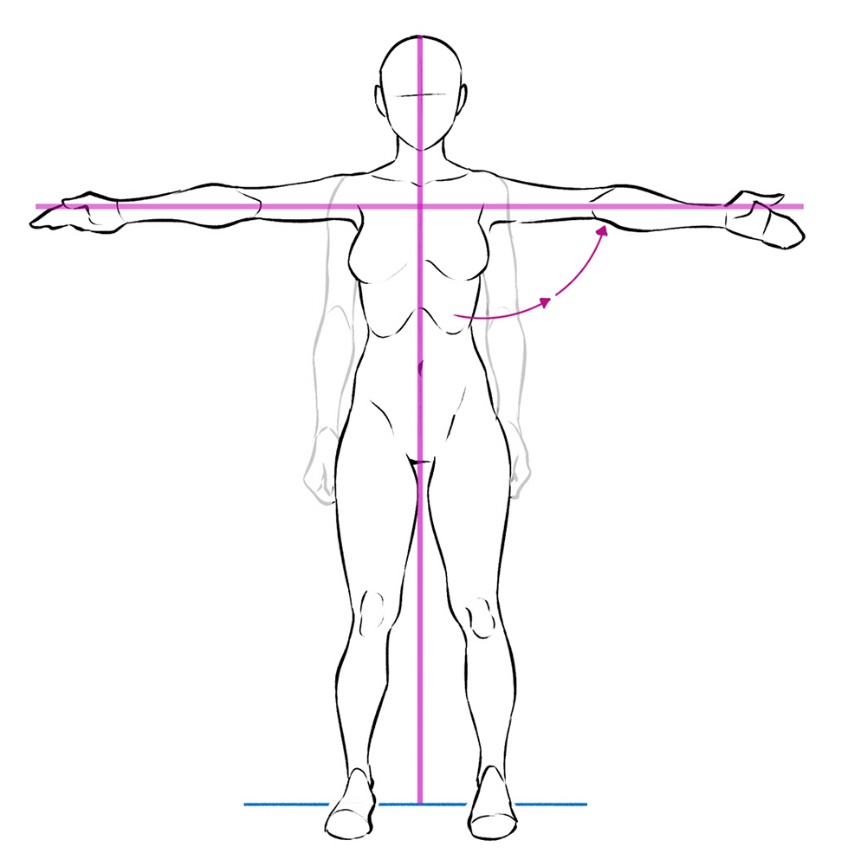 Avez-vous des troubles :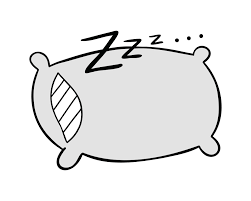 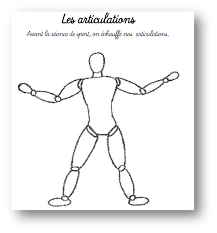 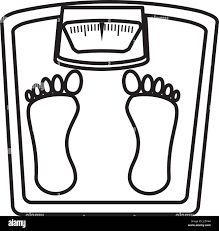 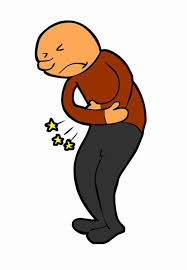 Sommeil                               articulaires                            poids                  maux digestifsAutres :Sur une échelle de 1 à 10, à combien évaluez-vous votre condition physique ? 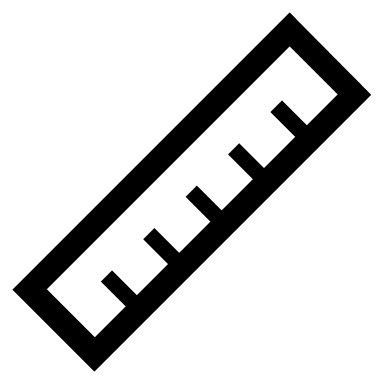 (entourez la réponse qui vous convient 1 très médiocre - 10 hyper bonne)1   2   3   4   5   6   7   8    9   10Quel rapport avez-vous avec le sport ?Une bouffée d’oxygèneun effortune contrainte un moment de « douleur obligatoire »un exutoire pour se vider de sa surcharge mentale un temps pour soi une libération des tensions corporelles autre :Qu’attendez-vous des séances « Bulle Sportive » ?                                                  Merci d’avoir répondu à ce petit questionnaire 